KODULOOMAD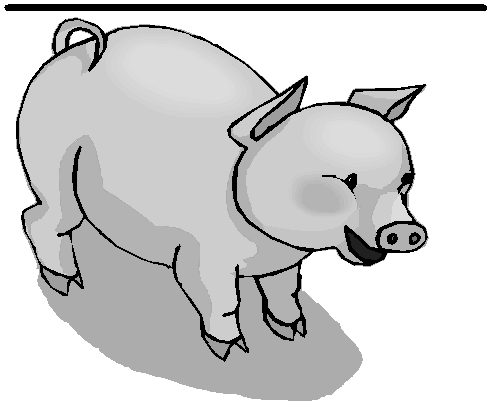 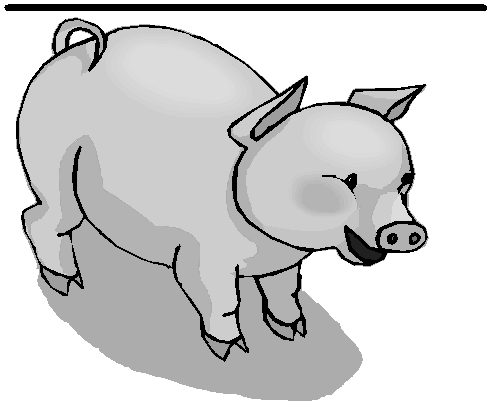 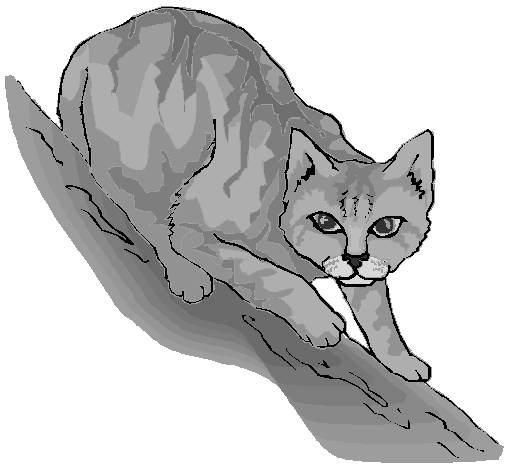 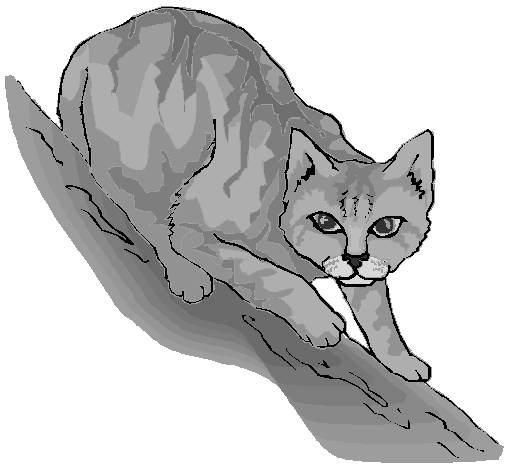 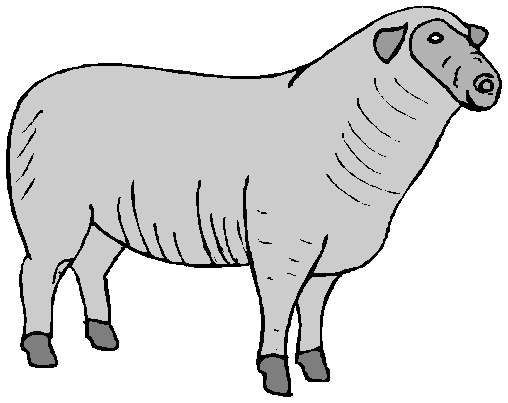 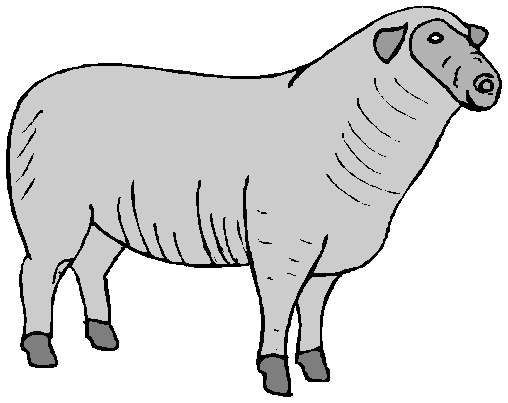  Leia 8 looma nimetust. Peidetud sõnad on vertikaalselt,   horisontaalselt ja diagonaalselt.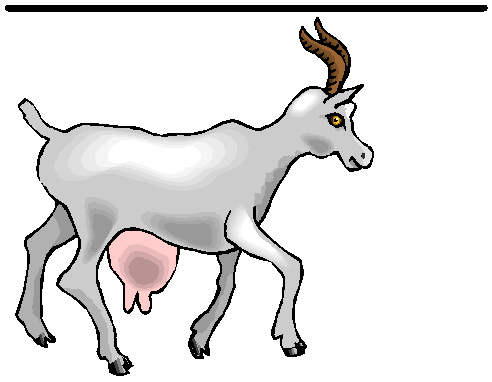 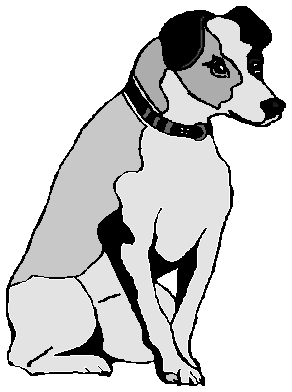 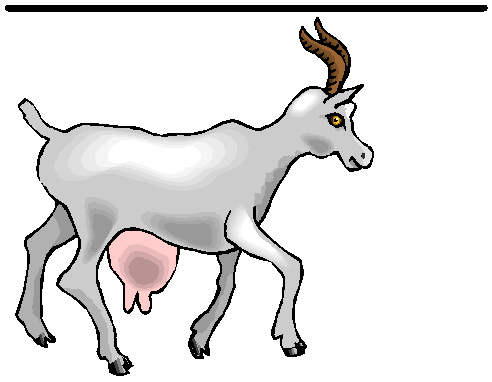 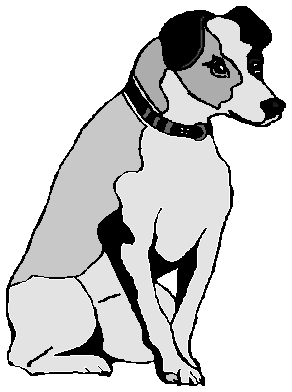 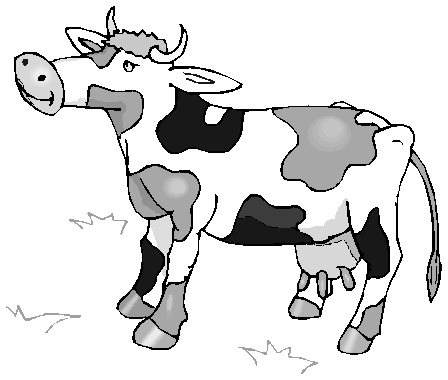 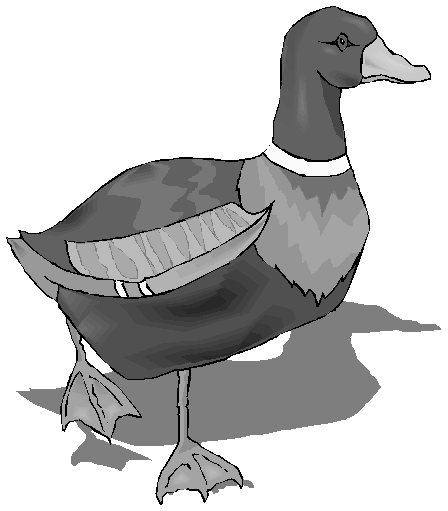 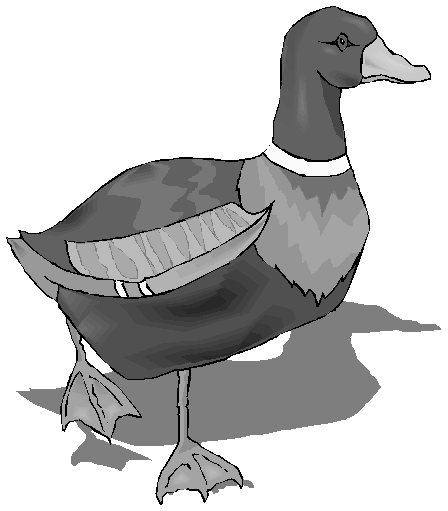 YYOIAAHKMALRJENIOXHKKYVOIEAUEAOMPRRLVULSNCZAANSQZSBOEMRISTIKWBMVGTYYWRVACAYVOXERSPAYQSWNXFSKCGBFGFAR